Автор: Спирягина Ирина Викторовна, учитель высшей  категории МАОУ «Лицей «Солярис» города Саратова“Around the UK”Урок в 6 классеЦель урока: формирование грамматических навыков говорения.Образовательные задачи:Практиковать учащихся в чтении коротких текстов с целью извлечения необходимой информации и детального понимания содержания.Повторить употребление определенного артикля с географическими названиямиРазвивающие задачи:Способствовать  повышению познавательного интереса к стране изучаемого языка, ее достопримечательностям.Способствовать  развитию внимания, языковой догадки.Способствовать развитию творческой и мыслительной деятельности учащихся.Воспитательные задачи:Формировать у учащихся уважение к культуре  других стран.Учить работать в разных режимах: в парах, в группах.Учить оценивать работу других учащихся.Формы организации познавательной деятельности: фронтальная, групповая (группы по 3-4 ученика), индивидуальная,  парная.Тип урока: Урок комплексного применения знаний и умений.Форма урока: урок-путешествие.Межпредметные связи: география, информатика.Учебно-методическое обеспечение:  учебник «EnjoyEnglish»- 6, Дополнительные пособия:  раздаточный материал, вебстраница  сайта «The International Explorers’ Club», видео «Window on Britain», шотландская песня «My Bonny lies over the ocean»Ход урока:I.Оргмомент. 2мин.- Good morning, children! How are you? Do you like travelling? Have you ever been to Great Britain? Would you like to go to the UK? What part of the UK you’d like to visit?  (слайд 1)  - Look at the white board and guess what we will speak about. What is the topic of our lesson? Give any ideas. (The UK, project, flags and symbols……)- I’ve received an invitation from the International Explorers Club. They invite us to join the club and do the Project about the parts of the UK. We can see the page from this website. Look at this page and answer the questions.-What is the name of this club?-What is the motto of this club?-What is the theme of this project?-Would like to accept the invitation to do the project about the UK? -What should we do to join this club?(to learn information about the parts of the UK, population, flags and symbols, to fill the registration form, to do the project )-Are you ready to work on this project and explore the UK? Let’s start. Firstly, we explore parts of the UK, capitals and population.  (Вывешивается на магнитную доску первая  поисковая задача)II. Развитие навыков аудирования  5 мин-Now I want you to watch the video. While watching you have to do Task 1.  Complete the sentences with missing numbers. Be ready to answer the questions after listening.Просмотр видео фрагмента «Window on Britain»(cлайд 2)  1 минLet’s answer the questions to learn more about the United Kingdom of Great Britain and Northern Ireland! 1. What is the official name of the country which is usually called Britain?(The United Kingdom of Great Britain and Northern Ireland)2. What parts does the UK consist of?(England, Scotland, Wales and Northern Ireland)3. Do you know the capitals of these parts?- Did you complete all numbers in your task? Please check up your work.The population of Britain is over ______58___ million.___49__ million people live in England._____5__ million live in Scotland.About __3____ million in Wales._1,5___ million people live in Northern Ireland.___7___ million people live in London.III. Повторение  грамматики 5 мин.-To continue our work we must repeat some grammar rule. When we speak about countries, we need to remember how to use the definite article with the geographical names. Look at the board, please. Read the rule. (правило слайд 4)-To train this rule, please do the task 2.Read all geographical names and underline the words with “the” article.-Let’s check up your work.   Boys: Read all geographical names with “the” article.Girls: Listen to boys’ answers and correct if they make a mistake. Read all geographical names without “the” article.-Don’t forget this rule when you speak about geographical names.IV. Поисковое чтение и выполнение заданий к тексту.7 мин-Now it’s time to find more information about the UK to do our project. We explore the flags of the UK and the Symbols. (Вывешивается на магнитную доску вторая   поисковая задача  Flags and Symbols)-Read the text “What do you know about the flags of the UK?” and do Task 3: Write the name of the country and the name of the flag. Work in pairs.(Look at the screen and repeat after me) (слайд 5).                         -  Look at your paper and say what country it is and how this flag is called. Describe this flag. (слайд 6) (1.The flag of Scotland is called the St. Andrew’s cross. It is a diagonal white cross on a blue field.  2. The flag of England is called the St. George’s Cross. It is a red cross on a white ground.  3. The national flag of Wales is called the Red Dragon.4. The national flag of Ireland is called the St. Patrick’s Cross. It is a diagonal red cross on a white background).         Ok. And what do you know about the national flag of the UK?-What is the state flag of the UK sometimes called? (слайд 7 )-What flags is the Union Jack consists of?-What country is not represented on the UK flag? Why?V.Релаксация  2мин-Well. I see you are tired. Let’s have a rest. Do you like English songs? I’m sure you know some English songs, don’t you?  I have prepared for you a very nice and popular Scottish song. Have a rest and sing the song “My Bonny lies over the ocean”. If you don’t know the words you can see on the screen. You can move as you like. (видео)OK. Now I see you are ready to go on.VI. Чтение и выполнение заданий к тексту. 5мин-To know more about the UK and to do the project we need to find information about the symbols of the UK. Work in pairs. Read the texts and guess what country it is about. Is everything clear for you?  (Wales, Scotland, England, Northern Ireland). -Then match the country and its symbol. Task 4Look at the board and check if you are right. What have we learnt about the symbols?  (слайд 8)VII. Развитие навыков монологической речи. Project.10 мин.-Now we have got all necessary information about the UK and I’m sure we are ready to do our project. Let’s divide into 4 groups. Who wants to do the project about England….?-Choose pictures and make a poster about one of the parts of the U.K., stick pictures, than present the work your classmates and our guests. Use the plan as example ( на доске опорные слова). Be friendly and helpful.-Are you ready to present your work?VIII. Навыки письма. 5 мин-To join the International Explorers club we should fill in the registration forms. Please, do it. Task 5. (заполняют форму) 2 мин-Well done. And now choose a leader of the group who will be a member of the International Explorers club. Let’s make and act the dialogue.Task. Imagine you are a member of the International Explorers club. Introduce yourself and asks some questions to find out personal information of children who wants to join the club. Use the registration form to make questions. (3 мин)Task for children. You want to be a member of the International Explorers club. Answer her/ his questions. Have you any questions to the English student?-What is your First name?-What is your Surname?-How old are you?-Where are you from?-What languages do you speak?-What is your hobby?-What country you‘d like to visit?-What do you think if these Russian students have a chance to join your club?IX.Рефлексия 1 мин- In our lesson we have to explore the UK,  found some information  to do our project. What have you learnt on the lesson?(на доске  опорные слова: We know about Parts of the UK, Capitals, Population, Flags and symbols)•How many parts does the UK consist of?•What are their capitals?•How many people live in Britain?•What is the state flag of the UK sometimes called?Did you enjoy our lesson?What was difficult for you? X . Заключительный этап урока. 1 мин.- At home you should take photos of your project and publish them on the website. The address you can see on the white board. (слайд 9)-The lesson is over. Thank you for your excellent work. All students get only excellent and good marks. Good bye and Good luck!
Task 1. a ) Listen to and answer the questions1. What is the official name of the country which is usually called Britain?2. What parts does the UK consist of?3. Do you know the capitals of these parts?b)  Complete the sentences with the missing numbers.1. The population of Britain is over ______ million.2._____ million people live in England.3._______ million live in Scotland.4.  About _____ million live in in Wales.5.____ million people live in Northern Ireland.6._____ million people live in London.Task 2.  Read geographical names. Underline the words with “the” article.Use:  Russian Federation, Ben Nevis, USA, Cardiff, United Kingdom of Great Britain and Northern Ireland, Europe, Wales,  London,  British Isles, Edinburgh, Ireland, Belfast, England,  North Sea,  Atlantic Ocean,   Thames , Russia, Scotland. Read the text and do the task 3.What do you know about the flags of the UK?     The UK consists of four main countries: England, Scotland, Wales and Northern Ireland.               The national flag of England is called the St. George’s Cross. St George is the Saint patron of England. It is a red cross on a white ground.      St. Andrew is the Saint patron of Scotland. The national flag of Scotland is called the St. Andrew’s cross. It is a diagonal white cross on a blue field.       The national flag of Ireland is called the St. Patrick’s Cross. It is a diagonal red cross on a white background.              The national flag of Wales is called the Red Dragon.The flag of the UK is known as the Union Jack. It consists of three crosses: the national flags of England, Scotland and Northern Ireland. The red dragon isn’t on the Union flag because England and Wales were united earlier than the Union Jack was created.Task 3.  Look at the flags. Write the name of the country and the name of the flag 1.                                           2.                                        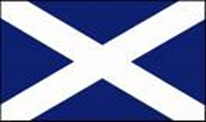 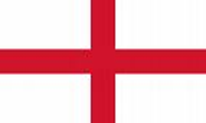 country : ...................................                             country : ...................flag: ..................................                                      flag: ....................                                                             3.                                          4.                                                          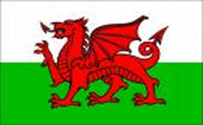 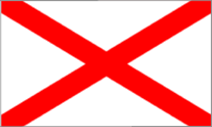 country : ..........................................                        country : ................flag………………………………                            flag…………………….What country is not represented on the UK flag?.............................. Read the texts, guess what country it is, fill in the country and do the task 4.Task 4 Match the country and its symbol.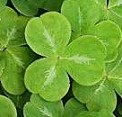 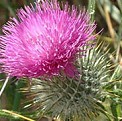 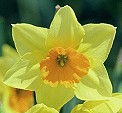 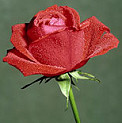 England                  Wales                         Scotland                  Northern IrelandTask 5. Fill in the membership form._____________________________________________________________________________Task 5. Fill in the membership form.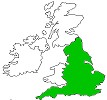 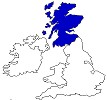 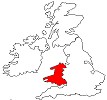 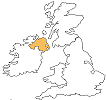 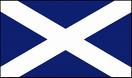 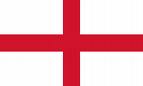 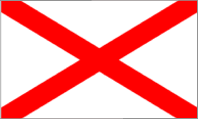 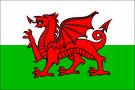 Планируемые результаты:Планируемые результаты:Предметные:1. Развитие фонематического слуха.2. Развитие умений устной речи.3. Развитие умений отвечать на вопросы, высказывать свое мнение.4. Активизация изученного страноведческого материалаМетапредметные:1.Формирование умений систематизации ранее приобретённых знаний.2. Развитие умений работать с текстом (чтение с извлечением информации).3. Осуществление регулятивных действий самонаблюдения, самоконтроля, самооценки в процессе коммуникативной деятельности.4. Умение организовывать учебное сотрудничество и совместную деятельность со сверстниками, умение работать индивидуально и в группах.Личностные:1.Формирование мотивации к изучению английского языка.2. Развитие интереса к стране изучаемого языка.3. Развитие творческих способностей.Используемые педагогические технологии, методы и приемыЭлементы информационно-коммуникационных технологий, игровых технологий, метод проекта.Время реализации урока45 минутWith “the”   Boys:Without “the”    GirlsThe Russian Federation, the USA, the United Kingdom of Great Britain and Northern Ireland, the British Isles, the North Sea, the Atlantic Ocean,  the Thames .Ben Nevis, Cardiff, Europe, Wales, London, Edinburgh, Ireland, Belfast, England, Russia, Scotland.1___________…… is a country on the western side of Great Britain. The capital of …. is Cardiff.  About 3 million people live here. The symbol is the Red Dragon. The national flower is a daffodil. It is a country of high mountains, deep valleys, waterfalls and lakes. 2___________This country is to the north of England. The capital of …. is Edinburgh. 5 million people live here. Its symbol is a thistle (чертополох). The national flag is called the St. Andrew’s cross. There are many beautiful lakes  and very old mountains here. The highest mountain is Ben Nevis. 3____________…..is the largest part of the UK. Its capital is London. It is a very interesting country with a long history.  49 million people live here. The national symbols of ….are the red rose and   the flag called the St. George’s Cross. London is the capital of the UK too. It is one of the most beautiful cities in the world.4_____________It is the smallest part of the UK. It lies in the northeast of Ireland. The capital city is Belfast. It is a great industrial center and a large port. 1.5 million people live here. The national symbols of … are the shamrock (трилистник) and the flag called the St. Patrick’s Cross. Membership    formThe International Explorers’ ClubThe International Explorers’ ClubMembership    formFirst nameMembership    formSurnameMembership    formAgeMembership    formCountryMembership    formLanguages you speakMembership    formHobbyMembership    formCountry you ‘d like to visitMembership    formThe International Explorers’ ClubThe International Explorers’ ClubMembership    formFirst nameMembership    formSurnameMembership    formAgeMembership    formCountryMembership    formLanguages you speakMembership    formHobbyMembership    formCountry you ‘d like to visitEnglandThe capital of England is _____________.  _____ million people live here. The national symbol of England is ____________________.  The national flag is called ___________________________________.ScotlandThe capital of Scotland  is _____________.  _____ million people live here. The national symbol of  Scotland is ___________________.  The national flag is called ___________________________________.WalesThe capital of Wales is _____________.  _____ million people live here. The national symbol of Wales is _____________________.  The national flag is called ___________________________________.Northern Ireland The capital of Northern Ireland is _____________.  _____ million people live here. The national symbol of Northern Ireland is _____________________.  The national flag is called ___________________________________.